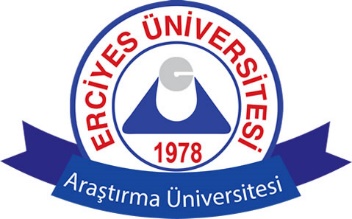 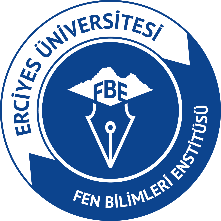 ..../..../20..... 	FEN BİLİMLERİ ENSTİTÜSÜ MÜDÜRLÜĞÜNEErciyes Üniversitesi Lisansüstü Eğitim-Öğretim Yönetmeliğinin ilgili maddesine göre 20….. / 20……. öğretim yılı ………....…… yarıyılında; bir/iki yarıyıl süreyle izinli sayılmam için gereğini arz ederim.                                                                                                                        Ad Soyad İmza                                                                                                                                                     Öğrenci                                                                                                                                                                                                                                                                       …./…./20…   Yukarıda adı geçen öğrencinin kaydının dondurulması uygundur.                                                                                                                                         Unvan Ad Soyad İmza                                                                                                                                                     DanışmanMazeretler ve izinlerMADDE 56 – (1) Lisansüstü öğrencilerine danışmanın ve anabilim/anasanat dalı başkanlığının uygun görüşü alınmak suretiyle enstitü yönetim kurulu kararıyla en fazla iki yarıyıl süreyle izin verilebilir. Bu süre bir yarıyıldan az olamaz. İzinler öğretim süresine sayılmaz. İzin başvuruları eğitim-öğretim döneminin başlamasını izleyen bir ay içerisinde yapılmalıdır.(2) İzin döneminde öğrenci derslere devam edemez ve sınavlara giremez.(3) İzni sona eren öğrenciler, izin süreleri sonunda ve normal kayıt döneminde kayıtlarını yaptırmak suretiyle öğrenimlerine kaldıkları yerden devam ederler. Kayıt yeniletmeyen öğrencilerin yeniden ders kaydı yaptırmamaları halinde geçen süreler öğrenim sürelerine sayılır. İzinli olan öğrenciler öğrencilik haklarından yararlanamaz. İki yarıyıl izin alan öğrenciler öğrenimlerine izin süresinin ikinci yarıyılında devam etmek isterlerse ilgili anabilim dalı başkanlığına dilekçe ile başvurmak zorundadırlar.Mazeret ve izin gerekçeleri MADDE 57 – (1) Her türlü haklı ve geçerli mazereti nedeni ile izin talep eden öğrenciye anabilim/anasanat dalı başkanlığının uygun görüşü, enstitü yönetim kurulu kararı ile bir yıla kadar izin verilebilir.